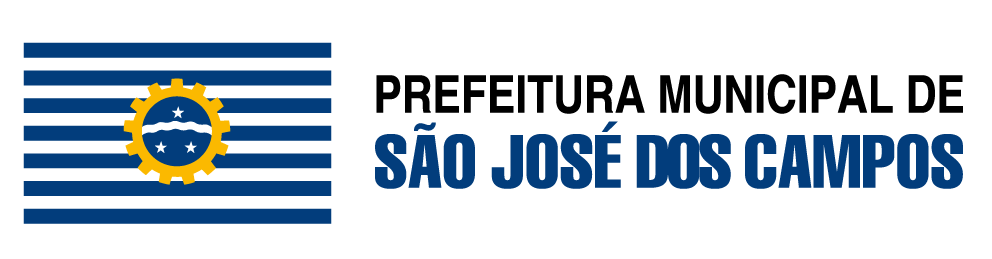 Atividade: Atividade Médica Ambulatorial com Recursos para realização de Exames ComplementaresCNAE:  8630-5/02  (cód. 320)Descrição da Atividade: Ambulatório com assistência a pacientes extra estabelecimento, com uso de unidades móveis e exames complementares.Estabelecimento que presta serviço de consultas em consultórios, ambulatórios, postos de assistência médica, clínicas médicas e outros locais equipados para a realização de exames complementaresAtividades de clínica médica com emprego de equipamentos de Raios XClínica, serviço ou empresa especializada em medicina do trabalho, no qual se realiza exames complementaresPasso a Passo:Pessoa Jurídica:Apresentar documentos citados abaixo e o Protocolo SIL (Sistema Integrado de Licenciamento), conforme Portaria Estadual CVS 01/2020 e Decreto Estadual 55660/2010.Pessoa Física:Apresentar documentos citados abaixoOBS:  As taxas da Vigilância Sanitária serão encaminhadas posteriormente via Correios.DocumentosDocumentosDocumentos1REQUERIMENTO PADRÃO PARA ABERTURA DE PROCESSO DA PREFEITURA DE SÃO JOSÉ DOS CAMPOSORIGINAL2ANEXO V DA PORTARIA CVS 1/2020 - FORMULÁRIO DE SOLICITAÇÃO DE ATOS DE VIGILÂNCIA SANITÁRIAORIGINAL3SUBANEXO V.1 DA PORTARIA CVS 1/2020 - Atividade Relacionada a Prestação de Serviço de SaúdePreenchimento obrigatório para qualquer estabelecimento que presta serviço de atendimento, internação e diagnóstico de saúdeORIGINAL4Subanexo V.2 da Portaria CVS 1/2020 - Formulário de Equipamentos de Interesse da SaúdePreenchimento obrigatório para todo equipamento gerador de radiação ionizante, com fonte selada.ORIGINAL5CPF  -  CADASTRO DE DE PESSOA FÍSICA ORIGINAL6CADASTRO NACIONAL DE PESSOA JURÍDICACÓPIA, COM APRESENTAÇÃO DOORIGINAL7CONTRATO SOCIAL REGISTRADO EM CARTÓRIO DE REGISTRO CIVIL DE PESSOAS JURÍDICAS QUANDO TRATAR-SE DE SOCIEDADE SIMPLES, ASSOCIAÇÕES E FUNDAÇÕESCÓPIA, COMAPRESENTAÇÃO DO ORIGINAL8CONTRATO SOCIAL REGISTRADO NA JUCESP QUANDO TRATAR-SE DE EIRELI, ME, EPP, ENTRE OUTROSCÓPIA, COMAPRESENTAÇÃO DO ORIGINAL9COMPROVANTE DE VÍNCULO EMPREGATÍCIO OU COMPROVANTE DE VÍNCULO EMPREGATÍCIO REGISTRADO EM CARTÓRIO QUANDO CARACTERIZAR PRESTAÇÃO DE SERVIÇOORIGINAL10HABILITAÇÃO PROFISSIONAL EMITIDA PELO CONSELHO DE CLASSE COMPETENTECÓPIA11COMPROVANTE DE RESPONSABILIDADE TÉCNICA, QUANDO EMITIDA PELO CONSELHO PROFISSIONAL COMPETENTECÓPIA, COM APRESENTAÇÃO DOORIGINAL12COMPROVANTE DE RECOLHIMENTO DA TAXA DE TERMO DE RESPONSABILIDADE TÉCNICA OU COMPROVANTE DE ISENÇÃO DE TAXAORIGINAL13CONTRATO DE DOSIMETRIASomente para Atividades de clínica médica com emprego de equipamentos de Raios X.CÓPIA, COM APRESENTAÇÃO DOORIGINAL14PLANO DE RADIOPROTEÇÃOSomente para Atividades de clínica médica com emprego de equipamentos de Raios X.CÓPIA, COM APRESENTAÇÃO DOORIGINAL15PROGRAMA DE GARANTIA DE QUALIDADESomente para Atividades de clínica médica com emprego de equipamentos de Raios X.CÓPIA, COM APRESENTAÇÃO DOORIGINAL16CONTRATO DE ATIVIDADE TERCEIRIZADAORIGINAL17LICENÇA DE FUNCIONAMENTO DAS ATIVIDADES CONTRATADAS (TERCEIRIZADAS)CÓPIA18MANUAL DE ROTINAS E PROCEDIMENTOSORIGINAL19PLANO DE GERENCIAMENTO DE RESÍDUO DE SERVIÇO DE SAÚDE (PGRSS)ORIGINAL20LTA – LAUDO TÉCNICO DE AVALIAÇÃO DE PROJETO DE EDIFICAÇÃOORIGINALFormulários:Formulários:REQUERIMENTO PADRÃO PARA ABERTURA DE PROCESSO DA PREFEITURA DE SÃO JOSÉ DOS CAMPOSANEXO V DA PORTARIA CVS 1/2020 - FORMULÁRIO DE SOLICITAÇÃO DE ATOS DE VIGILÂNCIA SANITÁRIASUBANEXO V.1 DA PORTARIA CVS 1/2020 - ATIVIDADE RELACIONADA A PRESTAÇÃO DE SERVIÇO DE SAÚDESUBANEXO V.2 DA PORTARIA CVS 1/2020 - FORMULÁRIO DE EQUIPAMENTOS DE INTERESSE DA SAÚDEMANUAL DE ROTINAS E PROCEDIMENTOSPLANO DE GERENCIAMENTO DE RESÍDUO DE SERVIÇO DE SAÚDE (PGRSS)Custos:R$Atividades de clínica médica (clínicas ou consultórios com procedimentos invasivos e ambulatórios)500,00Atividades de clínica médica (clínicas ou consultórios sem procedimentos invasivos)250,00Assunção e/ou Baixa de Responsável Técnico50,00Renovação da Licença Sanitária de Funcionamento50% do valor inicialAlteração de endereço do estabelecimento100% do valor inicialPrazos:10 a 50 minutos - Atendimento no Guichê30 a 60 dias - Emissão da Licença SanitáriaLegislaçõesLei Estadual 10.083, de 23 de setembro de 1998 - Código Sanitário do Estado de São PauloDispõe sobre o Código Sanitário do Estado de São Paulo-SPPortaria Estadual CVS 1, de 24 de julho de 2020.Disciplina, no âmbito do Sistema Estadual de Vigilância Sanitária – SEVISA, o licenciamento dos estabelecimentos de interesse da saúde e das fontes de radiação ionizante, e dá providências correlatas.Decreto Estadual 55.660, de 30 de março de 2010Institui o Sistema Integrado de Licenciamento, cria o Certificado de Licenciamento Integrado, e dá providências correlatas.RDC 50, de 21 de fevereiro de 2002Dispõe sobre o Regulamento Técnico para planejamento, programação, elaboração e avaliação de projetos físicos de estabelecimentos assistenciais de saúde.Resolução SS 002, de 06 de janeiro de 2006Aprova Norma Técnica que disciplina as exigências para o funcionamento dos estabelecimentos que realizam procedimentos médico-cirúrgicos de curta permanência institucional no âmbito do Estado de São PauloLei Municipal 5.996, de 27 de dezembro de 2001Cria o Serviço de Vigilância Sanitária - VISA, subordinado à Secretaria Municipal de Saúde, e dá outras providências.Lei Municipal 8.300, de 27 de dezembro de 2010Altera a Lei nº 5.996, de 27 de dezembro de 2001, que criou o Serviço de Vigilância Sanitária - VISALei Complementar Municipal 268, de 16 de dezembro de 2003Cria taxas em razão do exercício do poder de polícia administrativa no âmbito do Serviço de Vigilância Sanitária - VISA, e dá outras providências.Lei Complementar Municipal 434, de 27 de dezembro de 2010Altera a Lei Complementar nº 268, de 16 de dezembro de 2003 que criou as taxas em razão do exercício do poder de polícia administrativa no âmbito do Serviço deVigilância Sanitária - VISA, e dá outras providências.Onde obter informações:Vigilância Sanitária - Horário: 2ª a 6ª feira das 09:00h às 15:00hEndereço: Rua Turiaçu, S/N (em frente Número 300) - Parque Industrial, São José dos Campos - SP, BrasilE-mail: protocolo.visa@sjc.sp.gov.brTelefone: (12) 3212-1273Endereços onde Protocolar:Protocolo Central - Paço Municipal - Horário: 2ª a 6ª feira das 8h15 às 17h (distribuição de senhas das 8h15 às 16h30 )Endereço: Rua José de Alencar, 123 (andar térreo) - Vila Santa Luzia, São José dos Campos - SP, BrasilProtocolo Norte - Horário: 2ª a 6ª feira das 8h15 ás 17hEndereço: Rua Guarani, 141 - Santana, São José dos Campos - SP, Brasil(12) 3921-7558Protocolo Leste - Horário: 2ª a6ª feira das 8h15 às 17hEndereço: Rua Professor Felício Savastano, 120 - Vila Industrial, São José dos Campos - SP, Brasil(12) 3901-1087  /  (12) 3912-7717Protocolo Sul - Horário: 2ª a 6ª feira das 7h45 ás 16h10Endereço: Avenida Salinas, 170 - Jardim Satélite, São José dos Campos - SP, Brasil(12) 3932-2022Protocolo Subprefeitura Eugênio de Melo - Horário: 2ª a 6ª feira das 8h15 às 17hEndereço: Rua Quinze de Novembro, 259 - Eugênio de Melo, São José dos Campos - SP, Brasil(12) 3908-5914Protocolo Subprefeitura de São Francisco Xavier - Horário: 2ª a 6ª feira das 7h às 11h/12h30 às 16h30Endereço: Rua Quinze de Novembro, 870 - São Francisco Xavier, São José dos Campos - SP, Brasil(12) 3926-1200